Publicado en  el 26/01/2017 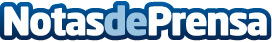 Los nuevos AirPods cuentan con buenas prestaciones de carácter tecnológico El hecho de funcionar sin necesidad de ir unido a un cable resulta mucho más cómodo aunque parece ser que el sonido no es de alta calidad Datos de contacto:Nota de prensa publicada en: https://www.notasdeprensa.es/los-nuevos-airpods-cuentan-con-buenas_1 Categorias: Música Ciberseguridad Innovación Tecnológica http://www.notasdeprensa.es